Asynchronous Learning for Grade 6-8 French ImmersionWeek of December 14, 2020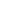 Les célébrationsPour apprendre plus des célébrations, tu peux regarder les vidéos créées par les enfants.Une fête qui s’appelle EidLe Nouvel an chinoisLes traditions de ma familleLes célébrations juivesL’HalloweenMon super NoelLe Carnaval brésilienLe Festival de RichmondTraditions dans ma cultureBut d’apprentissage: Je regarde une vidéo à propos d’une célébration et j’utilise des stratégies d’écoute. Je démontre ma compréhension de plusieurs façons et je fais des liens.But d’apprentissage: Je regarde une vidéo à propos d’une célébration et j’utilise des stratégies d’écoute. Je démontre ma compréhension de plusieurs façons et je fais des liens.Instructions: Avant de visionner:Est-ce que tu as des célébrations spéciales dans ta famille et/ou dans ta culture? Lesquelles?Comment est-ce qu’on fête ces célébrations? (ex. les vêtements spécifiques, les danses spéciales, la nourriture, la musique, les objets, etc?)Laquelle est ta préférée? Pourquoi?Choisis et regarde une ou plusieurs vidéos de la série On fête ensemble sur le site Idéllo. Instructions: Avant de visionner:Est-ce que tu as des célébrations spéciales dans ta famille et/ou dans ta culture? Lesquelles?Comment est-ce qu’on fête ces célébrations? (ex. les vêtements spécifiques, les danses spéciales, la nourriture, la musique, les objets, etc?)Laquelle est ta préférée? Pourquoi?Choisis et regarde une ou plusieurs vidéos de la série On fête ensemble sur le site Idéllo. Quelle vidéo as-tu regardé? Qu’est-ce que tu as appris?Fais une représentation audio, visuelle ou écrite qui explique les détails importants de la célébration, tels que:le nom de la célébrationpourquoi on la fêtequand la célébration se passece qu’on fait pour célébrerd’autres faits intéressantsExemples de formats: un diaporama dans Google Slides, un reportage oral en rôle, un livre illustré, une bande dessinée, un dessin ou un tableau...Pourquoi est-ce que tu penses que les célébrations sont importantes pour beaucoup de familles et de cultures? Explique ta pensée avec des exemples de la vidéo, d'autres textes ou le monde..Est-ce que tu aimerais assister à la célébration présentée dans la vidéo? Pourquoi ou pourquoi pas?Si tu pouvais parler à l’enfant dans la vidéo, quelles questions est-ce que tu poserais au sujet de la célébration?Invente une nouvelle célébration que les jeunes de 11 à 13 ans vont aimer. Comment s’appelle-t-elle? Que signifie cette nouvelle célébration? Comment est-ce qu’on peut la fêter?Fais un petit remue-méninges (brainstorm) pour développer tes idées.Fais une affiche (sur une feuille de papier ou dans Google Slides) pour annoncer cette nouvelle célébration et les détails importants et intéressants.  Dans la collection de vidéos On fête ensemble sur le site Idéllo, il y a aussi des vidéos des recettes (pages 3, 4 et 5). Souvent, la nourriture est un élément spécial d’une célébration.Regarde une ou plusieurs de ces vidéos.Est-ce que tu aimerais manger cette nourriture? Pourquoi ou pourquoi pas?Quelle est ta nourriture préférée? Prépare un livre de tes recettes préférées. Inclus au moins une recette pour:un petit déjeunerun déjeunerun dîner une collationPour aller plus loin:Tu peux explorer d’autres recettes diverses sur le site du Santé Canada. Vois-tu des recettes qui seront utiles pour les célébrations?